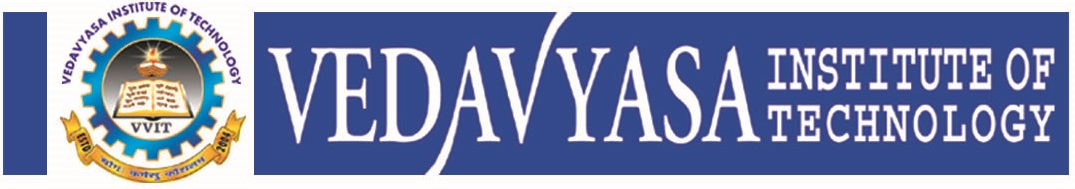 Institution’s  Innovation councilActivity ReportIIC4- Q1-Calender ActivityInstitution’s  Innovation councilActivity ReportIIC4- Q1-Calender ActivityInstitution’s  Innovation councilActivity ReportIIC4- Q1-Calender ActivityProgram: Field VisitTitle  of activity: Exposure and field visit for problem identificationTitle  of activity: Exposure and field visit for problem identificationOrganizer:The Institution’s Innovation Council (IIC) in Association with ICI Calicut Name of coordinators: Ms Divya KK HOD CEMr Sreejith AP CEDate: 25/11/2021 & 26/11/2021Summary of activity:This Activity starts on 25th November  with site visit to a RCC residential project at Kottakal  and a steel structure (Triangle convention centre) at athavanad both of d&E architects were done. The plan and the details of both the structures were explained by the principal consultant of the firm. On 26th November a plant visit to Rocks Ready mix pvt ltd was carried out. The concrete tests were conducted in laboratory. The complete process of ready mix concrete production and transportation was shown and explained. The quary and crusher of the same plant was also visited. The process for the same was explained. The Activity ends with feedback and question answers session.Summary of activity:This Activity starts on 25th November  with site visit to a RCC residential project at Kottakal  and a steel structure (Triangle convention centre) at athavanad both of d&E architects were done. The plan and the details of both the structures were explained by the principal consultant of the firm. On 26th November a plant visit to Rocks Ready mix pvt ltd was carried out. The concrete tests were conducted in laboratory. The complete process of ready mix concrete production and transportation was shown and explained. The quary and crusher of the same plant was also visited. The process for the same was explained. The Activity ends with feedback and question answers session.Summary of activity:This Activity starts on 25th November  with site visit to a RCC residential project at Kottakal  and a steel structure (Triangle convention centre) at athavanad both of d&E architects were done. The plan and the details of both the structures were explained by the principal consultant of the firm. On 26th November a plant visit to Rocks Ready mix pvt ltd was carried out. The concrete tests were conducted in laboratory. The complete process of ready mix concrete production and transportation was shown and explained. The quary and crusher of the same plant was also visited. The process for the same was explained. The Activity ends with feedback and question answers session.Benefit to faculty/students:   Practical engineering skills     Knowledge acquisition            Familiarity with real-worldDecision Making skills as a leaderBenefit to faculty/students:   Practical engineering skills     Knowledge acquisition            Familiarity with real-worldDecision Making skills as a leaderBenefit to faculty/students:   Practical engineering skills     Knowledge acquisition            Familiarity with real-worldDecision Making skills as a leaderNo of participants:  59 ( 51 Students and 8 Faculty)No of participants:  59 ( 51 Students and 8 Faculty)No of participants:  59 ( 51 Students and 8 Faculty)Assessment/remarks of participants: This Activity is interesting and informative. It is really helpful and awesome that gives an industrial exposure to students.Assessment/remarks of participants: This Activity is interesting and informative. It is really helpful and awesome that gives an industrial exposure to students.Assessment/remarks of participants: This Activity is interesting and informative. It is really helpful and awesome that gives an industrial exposure to students.Name, designation of external resource person:Mr Abdul Latheef, Architect d&E architects, MalppuramName, designation of external resource person:Mr Abdul Latheef, Architect d&E architects, MalppuramName, designation of external resource person:Mr Abdul Latheef, Architect d&E architects, MalppuramThe above mentioned activity was scheduled in accordance with the requirement of APJ Abdul Kalam Technological University to provide opportunity to earn activity points. The activity was informative with rate of good successSignature of Coordinator            The above mentioned activity was scheduled in accordance with the requirement of APJ Abdul Kalam Technological University to provide opportunity to earn activity points. The activity was informative with rate of good successSignature of Coordinator            The above mentioned activity was scheduled in accordance with the requirement of APJ Abdul Kalam Technological University to provide opportunity to earn activity points. The activity was informative with rate of good successSignature of Coordinator            Documents accompanying:Documents accompanying:Documents accompanying: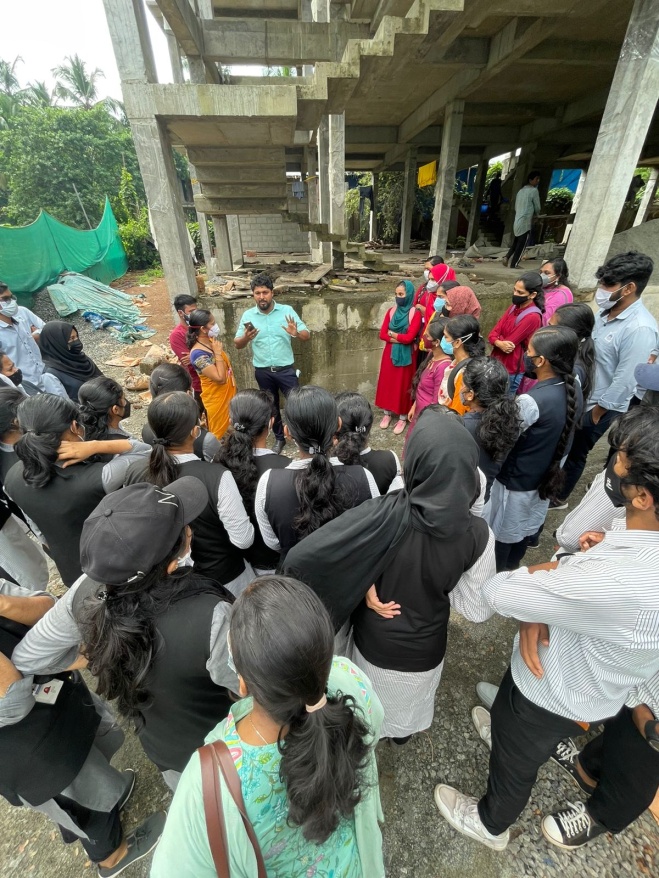 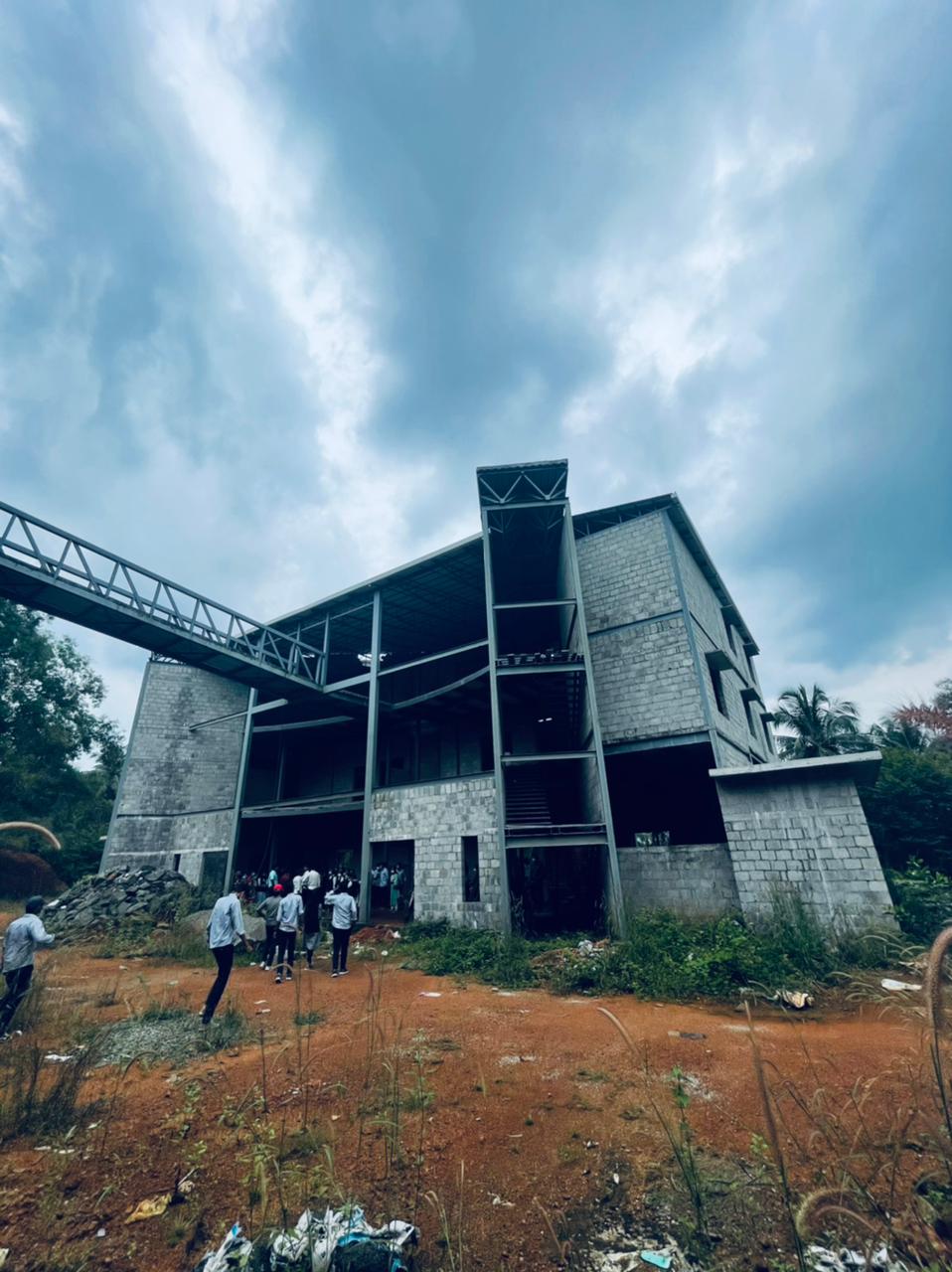 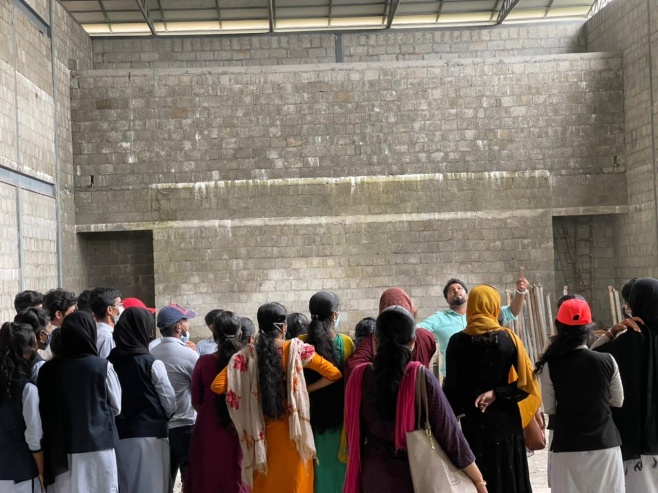 The activity was conducted during this semester and has given added benefits to student and faculty participants.Dr S. SangheethaaPrincipal                                                                                                  Date 26.11.21The activity was conducted during this semester and has given added benefits to student and faculty participants.Dr S. SangheethaaPrincipal                                                                                                  Date 26.11.21The activity was conducted during this semester and has given added benefits to student and faculty participants.Dr S. SangheethaaPrincipal                                                                                                  Date 26.11.21